Spezifische ImmunabwehrWenn Krankheitserreger, beispielsweise Grippeviren, die Schutzbarrieren überwunden haben, reagiert unser Körper nicht nur durch unspezifische Abwehrmechanismen. Vermehren sich die Viren im Körper, werden sie ganz gezielt bekämpft. Diese Immunantwort heißt spezifische Immunabwehr.1	Ordne jeweils ein Bild (1– 6) einem Textbaustein (A–F) zu!2 	Bringe die einzelnen Schritte der spezifischen Immunantwort in eine sinnvolle Reihenfolge und klebe sie in dein Heft! 
Hinweis: Teilweise laufen Prozesse parallel ab.3	Erkläre, was Immunität bedeutet! Nutze dazu auch deine Kenntnisse über die Funktion von Gedächtniszellen!1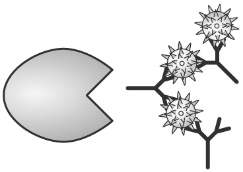 APlasmazellen und Killerzellen bilden Gedächtniszellen  Gedächtniszellen speichern Informationen über Antigene des GrippevirusPlasmazellen und Killerzellen bilden Gedächtniszellen  Gedächtniszellen speichern Informationen über Antigene des Grippevirus2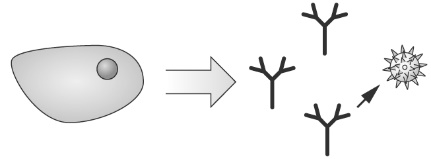 BGrippeviren besitzen spezielle Oberflächenstrukturen = Antigene  Plasmazellen produzieren spezifische Antikörper  Antikörper passen genau zu AntigenenGrippeviren besitzen spezielle Oberflächenstrukturen = Antigene  Plasmazellen produzieren spezifische Antikörper  Antikörper passen genau zu Antigenen3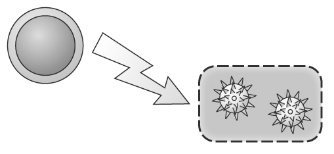 CFresszellen können nicht alle Grippeviren zerstören  Helferzellen werden aktiviert  diese aktivieren Killerzellen und Plasmazellen Fresszellen können nicht alle Grippeviren zerstören  Helferzellen werden aktiviert  diese aktivieren Killerzellen und Plasmazellen 4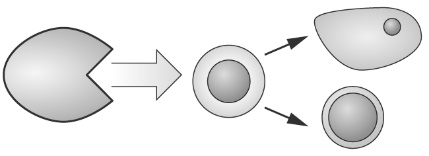 DAntikörper und Antigene verklumpen = Antigen-Antikörper-Komplex  Fresszellen vernichten die verklumpten VirenAntikörper und Antigene verklumpen = Antigen-Antikörper-Komplex  Fresszellen vernichten die verklumpten Viren5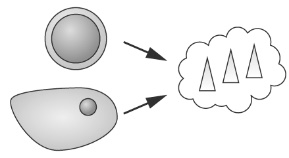 FAntikörper können nicht in befallene Zellen eindringen  daher zerstören Killerzellen die von Grippeviren befallenen KörperzellenAntikörper können nicht in befallene Zellen eindringen  daher zerstören Killerzellen die von Grippeviren befallenen Körperzellen6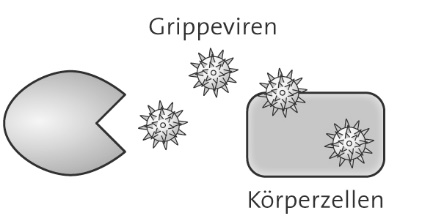 EGrippeviren gelangen über Nasenschleimhaut in Körper  Fresszellen greifen Grippeviren an  einige gelangen in Körperzellen   Vermehrung erfolgt, Körperzellen platzen  Anzahl der Viren in Blutbahn steigt  Grippeviren gelangen über Nasenschleimhaut in Körper  Fresszellen greifen Grippeviren an  einige gelangen in Körperzellen   Vermehrung erfolgt, Körperzellen platzen  Anzahl der Viren in Blutbahn steigt  